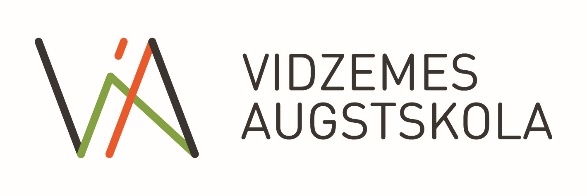 SATVERSMES SAPULCES PĀRSTĀVJIAkadēmiskā personāla pārstāvji:Mg.oec., Mg.sc.comp., lekt. Aigars Andersons (Sabiedrības zinātņu fakultāte)Mg.geogr., lekt. Ilgvars Ābols (Sabiedrības zinātņu fakultāte)Dr.phys., pētnieks Ojārs Balcers (Inženierzinātņu fakultāte)Mg.math.ing., Mg.iur., lekt. Ojārs Bāliņš (Inženierzinātņu fakultāte)Mg.oec., lekt. Jānis Bikše (Inženierzinātņu fakultāte)Dr.oec., prof., Juris Binde (Inženierzinātņu fakultāte)Dr.sc.comm., asoc.prof. Jānis Buholcs (Sabiedrības zinātņu fakultāte)Dr.paed., prof. Sarma Cakula (Inženierzinātņu fakultāte)Dr.sc.ing., asoc. prof. Arnis Cīrulis (Inženierzinātņu fakultāte)Mg.philol., lekt. Selga Goldmane (Sabiedrības zinātņu fakultāte)Mg.sc.soc., lekt. Ilze Grīnfelde (Sabiedrības zinātņu fakultāte)Dr.geogr., asoc. prof. Andris Klepers (Sabiedrības zinātņu fakultāte)Mg.sc.ing., lekt. Dace Krutova (Inženierzinātņu fakultāte)Dr.oec., prof. Agita Līviņa (Sabiedrības zinātņu fakultāte)Mg.sc.soc., lekt. Liene Ločmele (Sabiedrības zinātņu fakultāte)Dr.sc.ing., doc. Ginta Majore (Inženierzinātņu fakultāte)Mg.oec., lekt. Maira Ore (Sabiedrības zinātņu fakultāte)Dr.sc.ing., asoc. prof. Kaspars Osis (Inženierzinātņu fakultāte)Dr.oec., prof. Sarmīte Rozentāle (Sabiedrības zinātņu fakultāte)Dr.psych., Mg.math., doc. Vineta Silkāne (Sabiedrības zinātņu fakultāte)Dr.sc.ing., doc. Alvis Sokolovs (Inženierzinātņu fakultāte)Dr.phil. (PhD), doc. Linda Veliverronena (Sabiedrības zinātņu fakultāte)Mg.paed., Mg.ing., lekt. Valdis Vīksna (Inženierzinātņu fakultāte)Dr.chem., doc. Valdis Zaķis (Inženierzinātņu fakultāte)Vispārējā personāla pārstāvji:Mg.oec. Dubickis Mikus (eksperts studiju kvalitātes jautājumos)Mg.sc.comp. Ezertēva Daina (studiju informācijas sistēmas vadītāja-studiju kvalitātes vadītāja)Mg.sc.comp. Java Oskars (zinātnisko projektu vadītājs)Bc.sc.soc. Miezīte Elīna (mārketinga projektu vadītāja)Mg.paed. Putniņa Iveta (administratīvā prorektore)Mg.sc.soc. Sakne Inita (finanšu un iepirkumu speciāliste) Mg.oec. Sēne Ginta (galvenā finansiste-Finanšu grupas vadītāja) Bc.oec. Zariņa Līga (galvenā grāmatvede)Studējošo pārstāvji:Anete Ģērmane (Sabiedrības zinātņu fakultāte)Klāvs Bērziņš (Sabiedrības zinātņu fakultāte)Viktorija Bišofe (Sabiedrības zinātņu fakultāte)Aksels Skvorcovs (Inženierzinātņu fakultāte)Deniss Golubevs (Inženierzinātņu fakultāte)Dāvids Markovs (Inženierzinātņu fakultāte)Paula Rasa Pudāne (Sabiedrības zinātņu fakultāte)Edīte Mežciema (Sabiedrības zinātņu fakultāte)